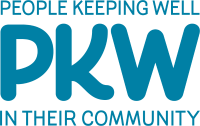 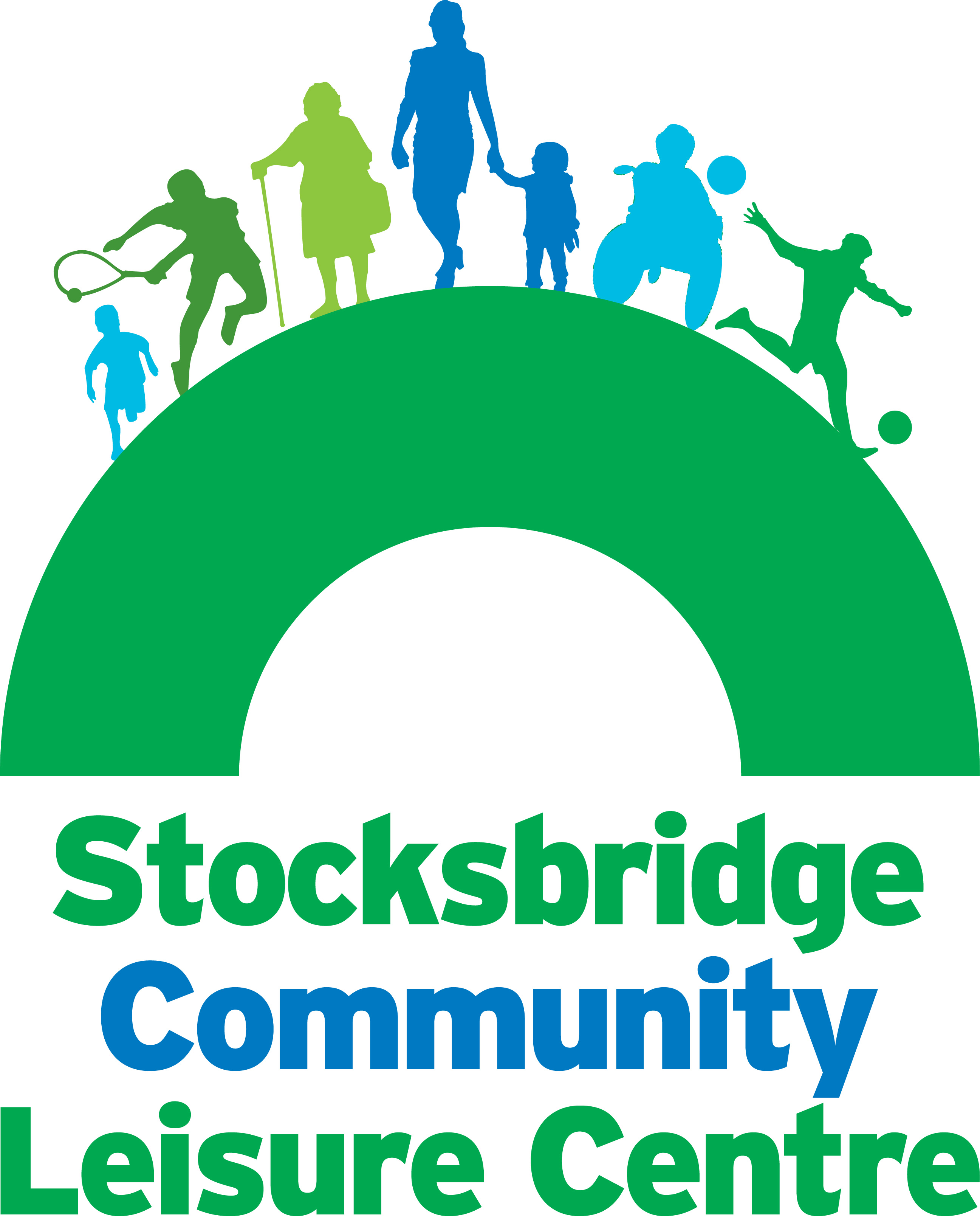 Stocksbridge & Upper Don PKW Partnership (SUD) are part of a city wide People Keeping Well Framework, and through this have been allocated a range of funds aimed at improving health and wellbeing of our community.One particular fund is targeting Community Wellbeing and as the lead body for SUD, we are pleased to announce there is a small grants fund of ng (£10,000) to support local ideas/ initiatives to help promote health and wellbeing within our area (Stocksbridge, Deepcar, Wharncliffe Side & Oughtibridge)This funding can be applied for to support the following: -New idea/ project to help promote a healthier, happier lifestyleNew idea/ project to reduce isolation/ loneliness New idea/ project that supports people during these difficult times(This funding is open to ANYONE LOCALLY within the SUD ward, whether you are a developed group/ organisation or an individual with a fantastic idea as long as the project showcases as a new idea and demonstrates it will be beneficial for local people (non-profit).'Funding is unrestricted and can be used for equipment, to expand something, to start something new'.   'There is no expectation that this funding is recurring or to deliver an ongoing service nor is it restricted to existing PKW Community partnership members'Closing Date for Applications is 17:00 pm Friday 6th November 2020.Only one application per organisation/ person.The Small Grants Scheme is delivered under Stocksbridge & Upper Don PKW network and will be administered by SCLC as the PKW lead for the area.For further information and application form please contact:Lee HibleStocksbridge Community Leisure CentreMoorland DriveS36 1EG0114 288 3792sdo@stocksbridgeclc.co.ukGrant Size:You can apply for any amount however the total fund to be distributed will be £10,000, whether that be one successful project or 100 separate projects. All applications will be judged on merit by a panel from the SUD Steering GroupClosing Date for Applications: 17:00 pm Friday 6th November 2020EligibilityProjects must be for the benefit of residents within:Stocksbridge, Deepcar, Wharncliffe Side & OughtibridgeAll applications will be judged on merit by a panel from the SUD Steering Group Applying:Complete the following form and return it by 17:00 pm Friday 6th November 2020 to:sdo@stocksbridgeclc.co.ukAny Questions?If you’d like to have a talk about your idea before you apply, or any advice then do feel free to get in contact with Lee at Stocksbridge Community Leisure CentreEmail:  sdo@stocksbridgeclc.co.ukOffice: 0114 288 37921.Contact detailsAbout your ProjectProject CostsHow much money do you need and what will you spend it on?  Please list and price where possible each item. Please also show that planned activities are covered by insurance, either by the host organisation or included in the costs below.Note. Please do not pay out (or agree to pay) anything related to your project until you have been informed in writing that your application has been approved.EvaluationFuture PlansDeclaration It is important that you understand and agree to sign the following statements. Please note that if you leave the group/organisation or can no longer fulfill your responsibilities, or someone else takes over responsibility for the investment on behalf of the group/organisation, you must inform us immediately.We are authorised to make the application on behalf of the above group/organisation.We certify that the information contained in this application is correct. Please send your completed Application Form by e-mail to: sdo@stocksbridgeclc.co.uk or post to: FAO Lee Hible, Stocksbridge Community Leisure Centre, Moorland Drive, Stocksbridge, Sheffield S36 1EGThe intended timetable for the 2020 Small Grants Programme is:STOCKSBRIDGE COMMUNITY LEISURE CENTRE PKW STOCKSBRIDGE & UPPER DON COMMUNITY POT 2020Name of group or organisation applying:   Contact Name:Address:Email: TelephoneYour Group/ DetailsYour Group/ DetailsYour Group/ DetailsAre you a Group or individual & Is your group constituted?If No – will another group manage the project costs on your behalf? If so, who?Location of your group (please indicate)What do you plan to do?Tell us about your project/activity. What is the new activity that this grant will support?Who will be involved in this project/activity?E.g. older people. If your activity involves vulnerable people, children or young people, DBS checks will need to be carried out.Where will your activity take place?What do you hope to achieve with this project/activity?What difference do you hope to make? How many people will benefit from this project/activity?When will the project start?Does the project have an end date? If so when? ItemPrice per itemTotal Cost (£)TotalBank detailsPlease provide bank details of your group or host organisation.Bank:  Account Name:  Account Number:  Sort Code:   How will you know your project has been successful?What are you going to collect to show/evidence this (e.g. attendance figures, case studies)?Do you have plans to carry on the activity/project after the funding has finished?Name of person submitting formRole in groupSignatureDateApplications Close Panel meeting week commencing Applicants informed of outcome17:00 pm Friday 6th November 9th November 2020Friday 13th November 2020